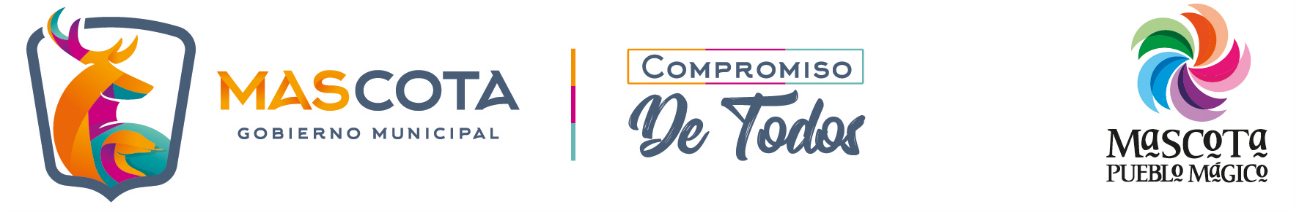 AGENDA DE ACTIVIDADES DEL MES DE DICIEMBRE DEL  2018                                                                                         AGENDA DE ACTIVIDADES DEL MES DE DICIEMBRE DEL  2018                                                                                         AGENDA DE ACTIVIDADES DEL MES DE DICIEMBRE DEL  2018                                                                                         AGENDA DE ACTIVIDADES DEL MES DE DICIEMBRE DEL  2018                                                                                         AGENDA DE ACTIVIDADES DEL MES DE DICIEMBRE DEL  2018                                                                                         AGENDA DE ACTIVIDADES DEL MES DE DICIEMBRE DEL  2018                                                                                         AGENDA DE ACTIVIDADES DEL MES DE DICIEMBRE DEL  2018                                                                                         LUNESMARTESMIÉRCOLESJUEVESVIERNESSÁBADODOMINGGGOO03ATENCION A LA CIUDADANIA PERSONALIZADA Y VIA TELEÉONICAELABORACION DE  COPIAS FIELES DE LIBRO Y ESTRACTOS  DE LOS  DIFERENTES ACTOSELABORACION DE COPIAS SIMPLES DE ACTAS DE LOS DIFERENTES ACTOS.2 REGISTRO DE NACIMIENTO1 REGISTRO DE DEFUNCIONSOLICITUDES DE DIGITALIZACION DE ACTAS                                                                                                                                                                                                                                                                                                                                                                                                                                                                                                                                                                                                                                                                                                                                                                                                                                                                                                                                                                                                                                                                                                                                                                                                                                                                                                                                                                                                                                                                                                                                                                                                                                                                                                                                                                                                                                                                                                                                                                                                                                                                                                                                                                                                                                                                                                                                                                                                                                                                                                                                                                                                                                                                                                                                                                                                                                                                                                                                                                                                                                                                                                                                                                                                                                                                                                                                                                                                                                                                                                                                                                                                                                                                                                                                                                                                                                                                                                                                                                                                                                                                                                                                                                                                                                                                                                                                                                                                                                                                                                                                                                                                                                                                                                                                                                                                                                                                                                                                                                                                                                                                                                                                                                                                                                                                                                                                                                                                                                                                                                                                                                                                                                                                                                                                                                                                                                                                                                                                                                                                                                                                                                                                                                                                                                                                                                                                                                                                                                                                                                                                                                                                                                                                                                                                                                                                                                                                                                                                                                                                                                                                                                                                                                                                                                                                                                                                                                                                                                                                                                                                                                                                                                                                                                                                                                                                                                                                                                                                                                                                                                                                                                                                                                                                                                                                                                                                                                                                                                                                                                                                                                                                                                                                                                                                                                                                                                                                                                                                                                                                                                                                                                                                                                                                                                                                                                                                                                                                                                                                                                                                                                                                                                                                                                                                                                                                                                                                                                                                                                                                                                                                                                                                                                                                                                                                                                                                                                                                                                                                                                                                                                                                                                                                                                                                                                                                                                                                                                                                                                                                                                                                                                                                                                                                                                                                                                                                                                                                                                                                                                                                                                                                                                                                                                                                                                                                                                                                                                                                                                                                                                                                                                                                                                                                                                                                                                                                                                                                                                                                                                                                                                                                                                                                                                                                                                                                                                                                                                                                                                                                                                                                                                                                                                                                                                                                                                                                                                                                                                                                                                                                                                                                                                                                                                                                                                                                                                                                                                                                                                                                                                                                                                                                                                                                                                                                                                                                                                                                                                                                                                                                                                                                                                                                                                                                                                                                                                                                                                                                                                                                                                                                                                                                                                                                                                                                                                                                                                                                                                                                                                                                                                                                                                                                                                                                                                                                                                                                                                                                                                                                                                                                                                                                                                                                                                                                                                                                                                                                                                                                                                                                                                                                                                                                                                                                                                                                                                                                                                                                                                                                                                                                                                                                                                                                                                                                                                                                                                                                                                                                                                                                                                                                                                                                                                                                                                                                                                                                                                                                                                                                                                                                                                                                                                                                                                                                                                                                                                                                                                                                                                                                                                                                                                                                                                                                                                                                                                                                                                                                                                                                                                                                                                                                                                                                                                                                                                                                                                                                                                                                                                                                                                                                                                                                                                                                                                                                                                                                                                                                                                                                                                                                                                                                                                                                                                                                                                                                                                                                                                                                                                                                                                                                                                                                                                                                                                                                                                                                                                                                                                                                                                                                                                                                                                                                                                                                                                                                                                                                                                                                                                                                                                                                                                                                                                                                                                                                                                                                                                                                                                                                                                                                                                                                                                                                                                                                                                                                                                                                                                                                                                                                                                                                                                                                                                                                                                                                                                                                                                                                                                                                                                                                                                                                                                                                                                                                                                                                                                                                                                                                                                                                                                                                                                                                                                                                                                                                                                                                                                                                                                                                                                                                                                                                                                                                                                                                                                                                                                                                                                                                                                                                                                                                                                                                                                                                                                                                                                                                                                                                                                                                                                                                                                                                                                                                                                                                                                                                                                                                                                                                                                                                                                                                                                                                                                                                                                                                                                                                                                                                                                                                                                                                                                                                                                                                                                                                                                                                                                                                                                                                                                                                                                                                                                                                                                                                                                                                                                                                                                                                                                                                                                                                                                                                                                                                                                                                                                                                                                                                                                                                                                                                                                                                                                                                                                                                                                                                                                                                                                                                                                                                                                                                                                                 04ATENCION A LA CIUDADANIA PERSONALIZADA Y VIA TELEÉONICAELABORACION DE  COPIAS FIELES DE LIBRO Y ESTRACTOS  DE LOS  DIFERENTES ACTOSELABORACION DE COPIAS SIMPLES DE ACTAS DE LOS DIFERENTES ACTOS.1 REGISTRO DE DIVORCIO05ATENCION A LA CIUDADANIA PERSONALIZADA Y VIA TELEÉONICAELABORACION DE  COPIAS FIELES DE LIBRO Y ESTRACTOS  DE LOS  DIFERENTES ACTOSELABORACION DE COPIAS SIMPLES DE ACTAS DE LOS DIFERENTES ACTOS.1 REGISTRO DE DIVORCIO06ATENCION A LA CIUDADANIA PERSONALIZADA Y VIA TELEÉONICAELABORACION DE  COPIAS FIELES DE LIBRO Y ESTRACTOS  DE LOS  DIFERENTES ACTOSELABORACION DE COPIAS SIMPLES DE ACTAS DE LOS DIFERENTES ACTOS.1 REGISTRO DE DIVORCIO07ATENCION A LA CIUDADANIA  PERSONALIZADA Y VIA TELEÉONICAELABORACION DE  COPIAS FIELES DE LIBRO Y ESTRACTOS  DE LOS  DIFERENTES ACTOSELABORACION DE COPIAS SIMPLES DE ACTAS DE LOS DIFERENTES ACTOS.ELABORACION DE INFORME DEL  S.S.J.ARCHIVAR DOCUMENTACION08REGISTRO DE DEFUNCION0910ATENCION A LA CIUDADANIA PERSONALIZADA Y VIA TELEÉONICAELABORACION DE  COPIAS FIELES DE LIBRO Y ESTRACTOS  DE LOS  DIFERENTES ACTOSELABORACION DE COPIAS SIMPLES DE ACTAS DE LOS DIFERENTES ACTOS.ANOTACIONES MARGINALESREGISTRO DE MATRIMONIOREGISTRO DE NACIMIENTO11ATENCION A LA CIUDADANIA  PERSONALIZADA Y VIA TELEÉONICAELABORACION DE  COPIAS FIELES DE LIBRO Y ESTRACTOS  DE LOS  DIFERENTES ACTOS EXPEDICION DE ACTAS NACIONALES Y DEL ESTADO12ATENCION A LA CIUDADANIA  PERSONALIZADA Y VIA TELEÉONICAELABORACION DE  COPIAS FIELES DE LIBRO Y ESTRACTOS  DE LOS  DIFERENTES ACTOSEXPEDICION DE ACTAS NACIONALES Y DEL ESTADO13ATENCION A LA CIUDADANIA  PERSONALIZADA Y VIA TELEÉONICAELABORACION DE  COPIAS FIELES DE LIBRO Y ESTRACTOS  DE LOS  DIFERENTES ACTOS,  COPIAS SIMPLES DE DIFERENTES ACTASEXPEDICION DE ACTAS NACIONALES Y DEL ESTADO1 NACIMIENTO14ATENCION A LA CIUDADANIA  PERSONALIZADA Y VIA TELEÉONICAELABORACION DE  COPIAS FIELES DE LIBRO Y ESTRACTOS  DE LOS  DIFERENTES ACTOSEXPEDICION DE ACTAS NACIONALES Y DEL ESTADOELABORACION DE INFORME DEL  S.S.J.1 DIVORCIO1 MATRIMONIO151617ATENCION A LA CIUDADANIA  PERSONALIZADA Y VIA TELEÉONICAELABORACION DE  COPIAS FIELES DE LIBRO Y EXTRACTOS  DE LOS  DIFERENTES ACTOSCOPIAS SIMPLES DE ACTAS DE LOS DIFERENTES ACTOSELABORACION DE INOFRME PARA TRANSPARENCIA 3 NACIMIENTOS1 MATRIMONIO18ATENCION A LA CIUDADANIA  PERSONALIZADA Y VIA TELEÉONICAELABORACION DE  COPIAS FIELES DE LIBRO Y ESTRACTOS  DE LOS  DIFERENTES ACTOSCOPIAS SIMPLES DE ACTAS DE LOS DIFERENTES ACTOSANOTACIONES MARGINALES19ATENCION A LA CIUDADANIA PERSONALIZADA Y VIA TELEÉONICAELABORACION DE  COPIAS FIELES DE LIBRO Y ESTRACTOS  DE LOS  DIFERENTES ACTOSCOPIAS SIMPLES DE ACTAS DE LOS DIFERENTES ACTOSANOTACIONES MARGINALESREVISION DE DOCUMENTOS 1 DIVORCIO20ATENCION A LA CIUDADANIA  PERSONALIZADA Y VIA TELEÉONICAELABORACION DE  COPIAS FIELES DE LIBRO Y EXTRACTOS  DE LOS  DIFERENTES ACTOSEXPEDICION DE ACTAS NACIONALES Y DEL ESTADO COPIAS SIMPLES DE ACTAS DE LOS DIFERENTES ACTOS3 NACIMIENTOS21ATENCION A LA CIUDADANIA PERSONALIZADA Y VIA TELEÉONICAELABORACION DE  COPIAS FIELES DE LIBRO Y ESTRACTOS  DE LOS  DIFERENTES ACTOSEXPEDICION DE ACTAS NACIONALES Y DEL ESTADO COPIAS SIMPLES DE ACTAS DE LOS DIFERENTES ACTOSELABORACION DE INFORME DEL  S.S.J.ELABORACION DE INFORME PARA TRANSPARENCIA1 DEFUNCION22	2324ATENCION A LA CIUDADANIA  PERSONALIZADA Y VIA TELEÉONICAELABORACION DE  COPIAS FIELES DE LIBRO Y EXTRACTOS  DE LOS  DIFERENTES ACTOSCOPIAS SIMPLES DE ACTAS DE LOS DIFERENTES ACTOSEXPEDICION DE ACTAS NACIONALES Y  DEL ESTADOELABORACION DE INOFRME PARA TRANSPARENCIA 25ATENCION A LA CIUDADANIA  PERSONALIZADA Y VIA TELEÉONICAELABORACION DE  COPIAS FIELES DE LIBRO Y ESTRACTOS  DE LOS  DIFERENTES ACTOSCOPIAS SIMPLES DE ACTAS DE LOS DIFERENTES ACTOSEXPEDICION DE ACTAS NACIONALES Y  DEL ESTADO26ATENCION A LA CIUDADANIA  PERSONALIZADA Y VIA TELEÉONICAELABORACION DE  COPIAS FIELES DE LIBRO Y EXTRACTOS  DE LOS  DIFERENTES ACTOSCOPIAS SIMPLES DE ACTAS DE LOS DIFERENTES ACTOSEXPEDICION DE ACTAS NACIONALES Y  DEL ESTADO27ATENCION A LA CIUDADANIA  PERSONALIZADA Y VIA TELEÉONICAELABORACION DE  COPIAS FIELES DE LIBRO Y EXTRACTOS  DE LOS  DIFERENTES ACTOSCOPIAS SIMPLES DE ACTAS DE LOS DIFERENTES ACTOSEXPEDICION DE ACTAS NACIONALES Y DEL  ESTADO3 NACIMIENTOS1 MATRIMONIO28ATENCION A LA CIUDADANIA  PERSONALIZADA Y VIA TELEÉONICAELABORACION DE  COPIAS FIELES DE LIBRO Y EXTRACTOS  DE LOS  DIFERENTES ACTOSCOPIAS SIMPLES DE ACTAS DE LOS DIFERENTES ACTOSEXPEDICION DE ACTAS NACIONALES Y DEL  ESTADOELABORACION DE INFORME DEL  S.S.J.1 DIVORCIO1 MATRIMONIO293031ATENCION A LA CIUDADANIA PERSONALIZADA Y VIA TELEÉONICAELABORACION DE  COPIAS FIELES DE LIBRO Y EXTRACTOS  DE LOS  DIFERENTES ACTOSCOPIAS SIMPLES DE ACTAS DE LOS DIFERENTES ACTOSEXPEDICION DE ACTAS NACIONALES Y DEL  ESTADO1 DEFUNCION